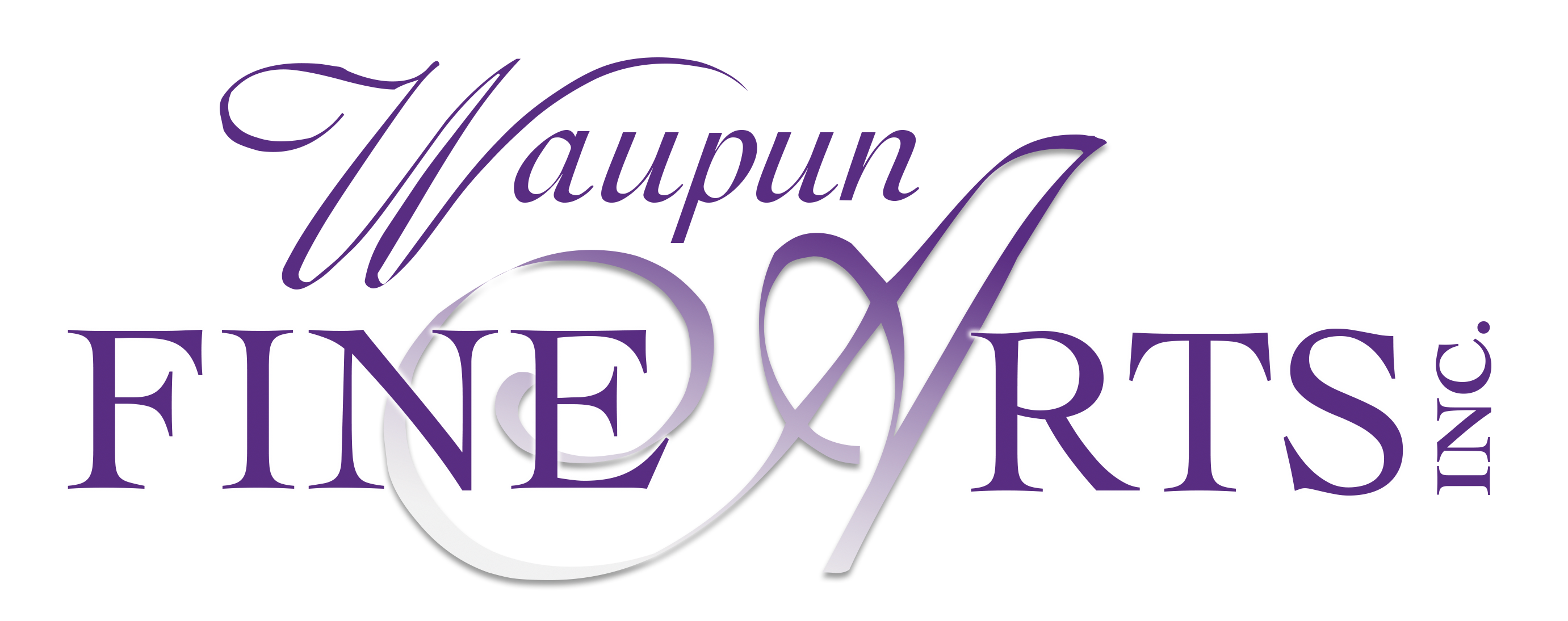 SCHOLARSHIP APPLICATION - 2021Available to: Graduating Seniors of the Waupun Area School District, Central Wisconsin Christian Schools and District Home Schools.Amount: Two Fine Arts Scholarships of $500 each, one in area of performing art: music, drama or dance, and one in visual art.Qualifications: Must excel in a fine arts area and intend to enroll in a college or university arts program.Awards: Will be presented after completion of the applicant’s first semester in a college or university. Monies will be sent to the college or university after student’s completion of the first semester and enrollment in the second semester. Student must be available for or provide a personal photo.Due: Friday, April 16, 2021: Applicant - Return completed application, Sections I & II, to your High School Guidance Office or send to Scholarship Coordinator, Lori Page, 512 Cochrane St. Waupun, Wi. 53963.Teacher/Educator: Return Section III using same process.SECTION I - APPLICANTName      	Date of application      Name of Parent or Guardian      Address      Accessible phone # and email address      Graduating High School      	Cumulative GPA      College or University in which you will enroll      Address      Major or Minor you will pursue      List your high school extra-curricular involvements and any leadership positions held during high school. (use additional paper if needed).      List any involvement you have had in community or church activities and positions of employment during the past two years.      SECTION II - APPLICANTOn a separate sheet of paper, type or write in ink your reasons for selecting your intended course of study and your choice of college or university. (200 words or less) Please attach this to your application.Thank you for submitting an application for a Waupun Fine Arts Scholarship.Waupun Fine Arts Scholarship CommitteeSCHOLARSHIP APPLICATION - 2021SECTION III - Teacher/Educator RecommendationRecommendation for 	High School currently attending 	Please answer each question on a separate sheet of paper.In what capacity have you known the applicant and for how long?Applicant work habits, character, personality, initiative, and potential to succeed in college. How has this stu- dent excelled in their art?Signed	Date 	Phone number and email address  	PLEASE SUBMIT this recommendation by Friday, April 16, 2021 to the High School Guidance Office or send to: WFA Scholarship Coordinator, Lori Page, 512 Cochrane St., Waupun, WI 53963